IZ ROK V USTA IN NAPREJDopolni tabelo.Sestavine hraneZakaj jih potrebujemo?Vrsta hraneogljikovi hidrati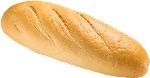 Velika skupina snovi, ki jih potrebujmo  majhnih količinah.  Preprečujejo mnoge bolezni.Potrebni so za rast in obnovo.maščobeNavadno jih potrebujemo v majhnih količinah. Potrebni so za določene dele telesa.